          Základní škola Brno, Sekaninova, 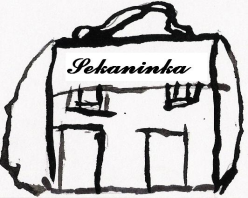 příspěvková organizaceSekaninova 895/1,  614 00 Brnotel. 545212334    		vedeni@zssekaninova.czZápis do přípravné třídy pro školní rok 2023/2024Termín: 2. - 10.5.2023 v době od 8:00 do 15.00 hodin (v jiném termínu až do 31.5.2023 po telefonické domluvě)Místo zápisu: Sekaninova 1, 614 00 Brno (ohlásit se v kanceláři školy)K zápisu s sebou vzít: 	Občanský průkaz zákonného zástupce				Rodný list dítětePlatné Doporučení školského poradenského zařízení nebo Doporučující posouzení ŠPZ (PPP, SPC) pro zařazení do přípravné třídyV případě odkladu povinné školní docházky doporučení odb.lékaře a doporučení školského poradenského zařízeníVolná kapacita pro přijetí do přípravné třídy: 15 míst Podmínka pro přijetí: 	Platné Doporučení ŠPZ (Doporučující posouzení) k zařazení do přípravné třídyKritéria pro přijetí v případě převisu žádostí:	- děti s odkladem povinné školní docházky- děti se speciálními vzdělávacími potřebami- los